          Месячник по охране труда 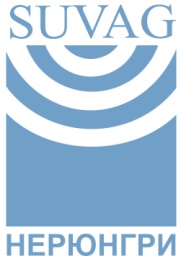 с 1 апреля по 30 апреляПЛАН МЕРОПРИЯТИЙмесячника охраны трудас 01 по 30 апреля 2023г.№ п/пМероприятияСрокиОтветственные лица1.Проведение семинара в онлайн-формате для руководителей и членов комиссии по охране трудаапрельГБУ РС(Я) «РИАЦМУТ»2. Проведение «круглых столов» по проблемам охраны труда, по вопросам трудовых прав работников по отделениямС 05 – 14 апреляЗаведующие отделениями ГБУ РС(Я) РЦ «СУВАГ»3.Проведение внутреннего контроля за соблюдением работниками правил, инструкций по охране труда и санитарно-гигиенических нормс 01 – 30 апреляДиректор ГБУ РС(Я) РЦ «СУВАГ»Заведующие отделениямиОтветственные  по ОТ Меньщикова Е.В.Ст.медсестра Малышева В.А.4.Проведение внепланового инструктажаС 10 – 17 апреляЗаведующие отделениямиОтв. по ОТ Меньщикова Е.В.5.Проведение единого Дня охраны труда28 апреля – Всемирный День охраны трудаЗаведующие отделениямиОтв. по ОТ Меньщикова Е.В.6.Проведение заседания комиссии по охране труда28.04.2022Комиссия по ОТ7.Обследование закрепленного оборудования, установок и технических помещенийс 01 – 30 апреляОтветственные за эксплуатацию оборудования8.Проверка санитарного состояния и оборудования санитарно-бытовых помещений, душевых, гардеробных, комнат для отдыха персонала, помещений для приема пищи, сушки спецодежды.с 01 – 30 апреляМеньщикова Е.В.Малышева В.А.Павленкова Н.П.9.Проверка наличия медицинских аптечек на рабочих местах и их содержимоес 01 – 30 апреляМалышева В.А.10.Подготовка аналитической информации об итогах проведения месячникаДо 05.05.2023гМеньщикова Е.В.